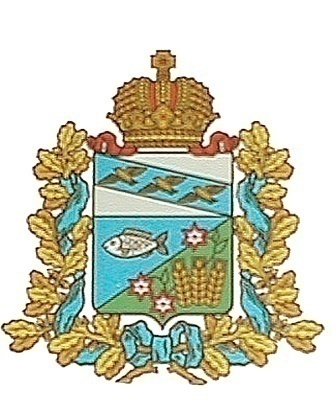        АДМИНИСТРАЦИЯ        СЕЙМСКОГО СЕЛЬСОВЕТА МАНТУРОВСКОГО РАЙОНА      П О С Т А Н О В Л Е Н И Е	Руководствуясь пунктом 2 части 6 статьи 36 Федерального закона от 06.10.2003 N 131-ФЗ «Об общих принципах организации местного самоуправления в Российской Федерации», пунктом 2 статьи 32 Устава муниципального образования «Сеймский сельсовет» Мантуровского района Курской области, Решением Собрания депутатов Сеймского сельсовета Мантуровского района от 14.05.2021 года № 62 «О досрочном   прекращении полномочий Главы Сеймского сельсовета Мантуровского района Курской области в связи с отставкой по собственному желанию»,1. Досрочно слагаю полномочия Главы Сеймского сельсовета Мантуровского района Курской области 26 мая 2021 года в связи с отставкой по собственному желанию.     Настоящее Постановление вступает в силу с момента его подписания и подлежит опубликованию на официальном сайте муниципального образования «Сеймский сельсовет» Мантуровского района Курской области в информационно-телекоммуникационной	сети «Интернет».Глава Сеймского сельсоветаМантуровского района                                                                        А.Н.Уколовот   26 мая    2021 года №29№29№29№29О досрочном сложении полномочий Главы Сеймского сельсовета Мантуровского района Курской области